HeliumNávod k obsluze:1.Otevřete krabici a odstraňte všechny součásti.2.Přečtěte si instrukce pozorně předtím než použijete produkt.3.Odstraňte uzávěr ventilu a odložte ho.4.Nasaďte modrý nástavec, natáhněte balónek na nástavec5. Jemně zatlačte páčku dolů, abyste nafoukly balón s héliovým plynem.6.Nafoukněte balónek do požadované velikosti a stiskněte páčku směrem vzhůru, aby se snížil přívod plynu.Aby jste zajistili maximální čas létání, vytvořte pevný uzel ve spodní části balónku a přivažte stuhu požadované délky.7.Pokud v nádobě není více hélia (nádrž je zcela prázdná, dokud neuslyšíte žádný zvuk nebo nebudete cítit tlak), podívejte se na pokyny pro likvidaci.Upozornění:* Předtím, než začnete používat výrobek, pozorně si přečtěte varování a návod k použití* Souprava obsahuje: 1 heliové láhev, dávkovač, balóny* Držte mimo dosah dětí.* Balónky v obalu představují nebezpečí uškrcení pro děti mladší než osm let* Dohled dospělých je povinen (odstraňte použité balónky od dětí, odstraňte ihned roztrhané balóny)* Nádoba obsahuje stlačený heliový plyn* Používejte pouze v dobře odvětraných prostorách, nejlépe venku, Neuchovávejte ve vlhkých místnostech, Nádoba je jednorázová* Nádobu nenaplňujte žádným materiálem, plynem nebo kapalinou.* Nevystavujte nádobu přímému teplu nebo ohni.* Nepoužívejte na nádobu ostré a špičaté předměty.* Nepoužívejte v blízkosti vysokonapěťového elektrického vedení nebo během bouřky.V souladu s evropskými právními předpisy (Directive 1999/36 / EC, Article 19 TPED) nabíjení a následná přeprava tohoto válce je zakázána a bude potrestána v odrazující úpravě dle příslušného stavu člena.Doba vznášení:Latex: přibližně 5 až 7 hodinFólie: přibližně 4 dnyPOKYNY PRO RECYKLACI NEBO LIKVIDACI BOMBY:1. Permanentním značkovačem nakreslete velký kruh kolem otevřeného průtržného kotouče a napište na nádrž slovo "PRÁZDNÉ". Po otevření průtržného kotouče se může nádrž recyklovat s ostatními ocelovými recyklovatelnými materiály ve vašem místním recyklačním středisku nebo v odborném zařízení určeném pro pevný odpad. Pokud vaše místní odborné zařízení určené pro pevný odpad nepřijme proraženou nádrž, vyhoďte ji do vašeho koše. 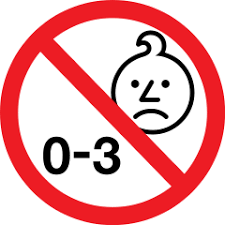 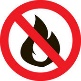 HeliumNávod k obsluze:1.Otevřete krabici a odstraňte všechny součásti.2.Přečtěte si instrukce pozorně předtím než použijete produkt.3.Odstraňte uzávěr ventilu a odložte ho.4.Nasaďte modrý nástavec, natáhněte balónek na nástavec5. Jemně zatlačte páčku dolů, abyste nafoukly balón s héliovým plynem.6.Nafoukněte balónek do požadované velikosti a stiskněte páčku směrem vzhůru, aby se snížil přívod plynu.Aby jste zajistili maximální čas létání, vytvořte pevný uzel ve spodní části balónku a přivažte stuhu požadované délky.7.Pokud v nádobě není více hélia (nádrž je zcela prázdná, dokud neuslyšíte žádný zvuk nebo nebudete cítit tlak), podívejte se na pokyny pro likvidaci.Upozornění:* Předtím, než začnete používat výrobek, pozorně si přečtěte varování a návod k použití* Souprava obsahuje: 1 heliové láhev, dávkovač, balóny* Držte mimo dosah dětí.* Balónky v obalu představují nebezpečí uškrcení pro děti mladší než osm let* Dohled dospělých je povinen (odstraňte použité balónky od dětí, odstraňte ihned roztrhané balóny)* Nádoba obsahuje stlačený heliový plyn* Používejte pouze v dobře odvětraných prostorách, nejlépe venku, Neuchovávejte ve vlhkých místnostech, Nádoba je jednorázová* Nádobu nenaplňujte žádným materiálem, plynem nebo kapalinou.* Nevystavujte nádobu přímému teplu nebo ohni.* Nepoužívejte na nádobu ostré a špičaté předměty.* Nepoužívejte v blízkosti vysokonapěťového elektrického vedení nebo během bouřky.V souladu s evropskými právními předpisy (Directive 1999/36 / EC, Article 19 TPED) nabíjení a následná přeprava tohoto válce je zakázána a bude potrestána v odrazující úpravě dle příslušného stavu člena.Doba vznášení:Latex: přibližně 5 až 7 hodinFólie: přibližně 4 dnyPOKYNY PRO RECYKLACI NEBO LIKVIDACI BOMBY:1. Permanentním značkovačem nakreslete velký kruh kolem otevřeného průtržného kotouče a napište na nádrž slovo "PRÁZDNÉ". Po otevření průtržného kotouče se může nádrž recyklovat s ostatními ocelovými recyklovatelnými materiály ve vašem místním recyklačním středisku nebo v odborném zařízení určeném pro pevný odpad. Pokud vaše místní odborné zařízení určené pro pevný odpad nepřijme proraženou nádrž, vyhoďte ji do vašeho koše.HeliumNávod k obsluze:1.Otevřete krabici a odstraňte všechny součásti.2.Přečtěte si instrukce pozorně předtím než použijete produkt.3.Odstraňte uzávěr ventilu a odložte ho.4.Nasaďte modrý nástavec, natáhněte balónek na nástavec5. Jemně zatlačte páčku dolů, abyste nafoukly balón s héliovým plynem.6.Nafoukněte balónek do požadované velikosti a stiskněte páčku směrem vzhůru, aby se snížil přívod plynu.Aby jste zajistili maximální čas létání, vytvořte pevný uzel ve spodní části balónku a přivažte stuhu požadované délky.7.Pokud v nádobě není více hélia (nádrž je zcela prázdná, dokud neuslyšíte žádný zvuk nebo nebudete cítit tlak), podívejte se na pokyny pro likvidaci.Upozornění:* Předtím, než začnete používat výrobek, pozorně si přečtěte varování a návod k použití* Souprava obsahuje: 1 heliové láhev, dávkovač, balóny* Držte mimo dosah dětí.* Balónky v obalu představují nebezpečí uškrcení pro děti mladší než osm let* Dohled dospělých je povinen (odstraňte použité balónky od dětí, odstraňte ihned roztrhané balóny)* Nádoba obsahuje stlačený heliový plyn* Používejte pouze v dobře odvětraných prostorách, nejlépe venku, Neuchovávejte ve vlhkých místnostech, Nádoba je jednorázová* Nádobu nenaplňujte žádným materiálem, plynem nebo kapalinou.* Nevystavujte nádobu přímému teplu nebo ohni.* Nepoužívejte na nádobu ostré a špičaté předměty.* Nepoužívejte v blízkosti vysokonapěťového elektrického vedení nebo během bouřky.V souladu s evropskými právními předpisy (Directive 1999/36 / EC, Article 19 TPED) nabíjení a následná přeprava tohoto válce je zakázána a bude potrestána v odrazující úpravě dle příslušného stavu člena.Doba vznášení:Latex: přibližně 5 až 7 hodinFólie: přibližně 4 dnyPOKYNY PRO RECYKLACI NEBO LIKVIDACI BOMBY:1. Permanentním značkovačem nakreslete velký kruh kolem otevřeného průtržného kotouče a napište na nádrž slovo "PRÁZDNÉ". Po otevření průtržného kotouče se může nádrž recyklovat s ostatními ocelovými recyklovatelnými materiály ve vašem místním recyklačním středisku nebo v odborném zařízení určeném pro pevný odpad. Pokud vaše místní odborné zařízení určené pro pevný odpad nepřijme proraženou nádrž, vyhoďte ji do vašeho koše.HeliumNávod k obsluze:1.Otevřete krabici a odstraňte všechny součásti.2.Přečtěte si instrukce pozorně předtím než použijete produkt.3.Odstraňte uzávěr ventilu a odložte ho.4.Nasaďte modrý nástavec, natáhněte balónek na nástavec5. Jemně zatlačte páčku dolů, abyste nafoukly balón s héliovým plynem.6.Nafoukněte balónek do požadované velikosti a stiskněte páčku směrem vzhůru, aby se snížil přívod plynu.Aby jste zajistili maximální čas létání, vytvořte pevný uzel ve spodní části balónku a přivažte stuhu požadované délky.7.Pokud v nádobě není více hélia (nádrž je zcela prázdná, dokud neuslyšíte žádný zvuk nebo nebudete cítit tlak), podívejte se na pokyny pro likvidaci.Upozornění:* Předtím, než začnete používat výrobek, pozorně si přečtěte varování a návod k použití* Souprava obsahuje: 1 heliové láhev, dávkovač, balóny* Držte mimo dosah dětí.* Balónky v obalu představují nebezpečí uškrcení pro děti mladší než osm let* Dohled dospělých je povinen (odstraňte použité balónky od dětí, odstraňte ihned roztrhané balóny)* Nádoba obsahuje stlačený heliový plyn* Používejte pouze v dobře odvětraných prostorách, nejlépe venku, Neuchovávejte ve vlhkých místnostech, Nádoba je jednorázová* Nádobu nenaplňujte žádným materiálem, plynem nebo kapalinou.* Nevystavujte nádobu přímému teplu nebo ohni.* Nepoužívejte na nádobu ostré a špičaté předměty.* Nepoužívejte v blízkosti vysokonapěťového elektrického vedení nebo během bouřky.V souladu s evropskými právními předpisy (Directive 1999/36 / EC, Article 19 TPED) nabíjení a následná přeprava tohoto válce je zakázána a bude potrestána v odrazující úpravě dle příslušného stavu člena.Doba vznášení:Latex: přibližně 5 až 7 hodinFólie: přibližně 4 dnyPOKYNY PRO RECYKLACI NEBO LIKVIDACI BOMBY:1. Permanentním značkovačem nakreslete velký kruh kolem otevřeného průtržného kotouče a napište na nádrž slovo "PRÁZDNÉ". Po otevření průtržného kotouče se může nádrž recyklovat s ostatními ocelovými recyklovatelnými materiály ve vašem místním recyklačním středisku nebo v odborném zařízení určeném pro pevný odpad. Pokud vaše místní odborné zařízení určené pro pevný odpad nepřijme proraženou nádrž, vyhoďte ji do vašeho koše.